Карта 13.Лахтак (морской заяц)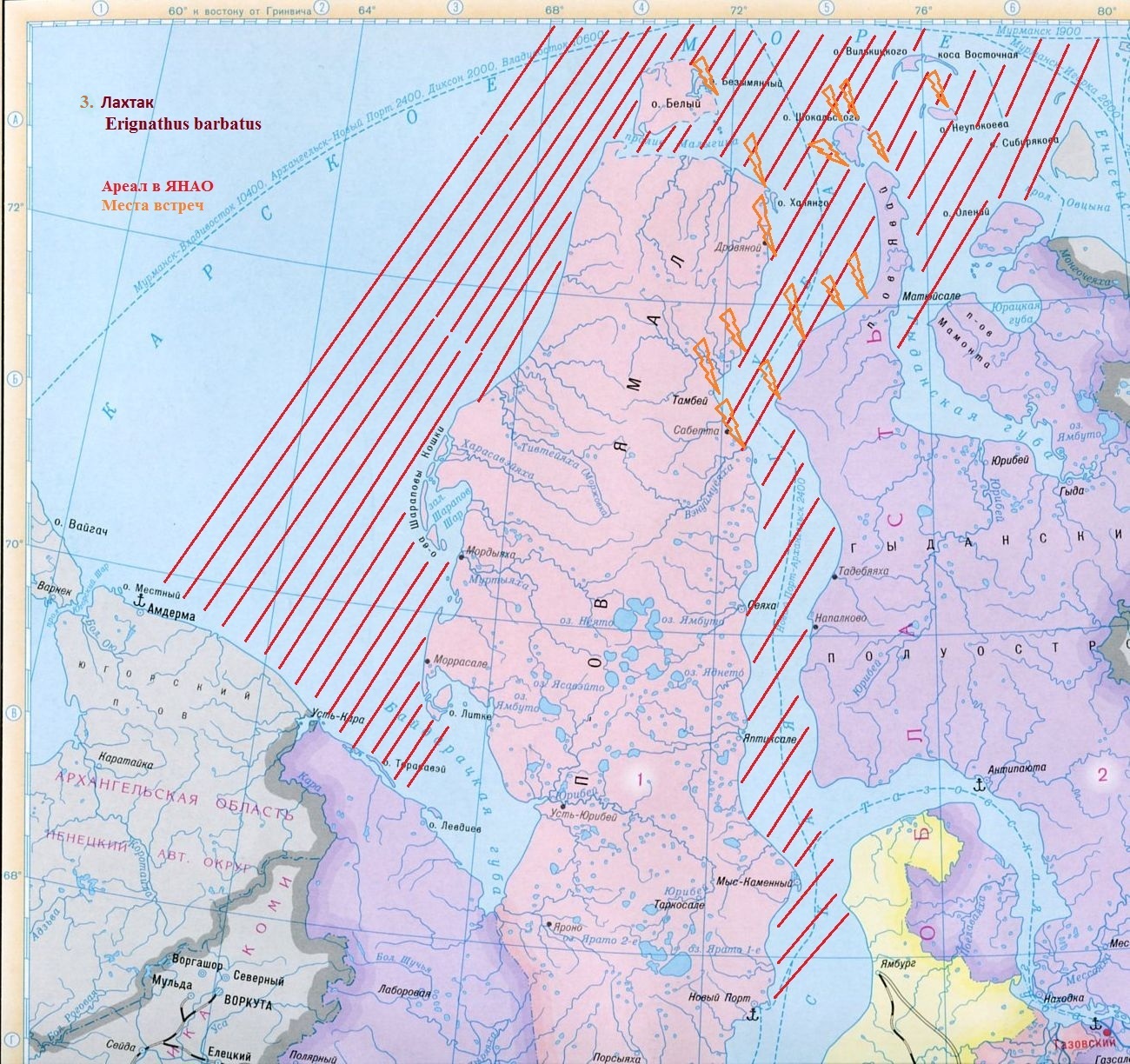 